Prot. n.  804464/areg               						Palermo 07/07/21Oggetto:  AVVISO - Elenco Centro bambini e famiglie a.s. 21/22									 Al Webmaster                                                                                                            Alle Circoscrizioni                                                                                                            All’ U.R.P.                                                                                                            Alla Consulta delle Culture    Si rende noto che è stato pubblicato l’elenco anonimizzato delle istanze pervenute per il  Centro bambini e famiglie Palagonia a.s 21/22,  sul Portale della Scuola e nella sede del Centro bambini e famiglie Palagonia, sito in via vicolo Palagonia all’Alloro, privo dei dati identificativi dei bambini e delle bambine, in applicazione al “Codice in materia di protezione dei dati personali” e del Regolamento UE 2019/679 in coerenza con le Linee Guida del Garante del 15/05/2014 relative alla pubblicazione in web di atti e dati personali. Le attività ludiche-educative organizzate secondo il criterio della flessibilità oraria,  sono rivolte ai minori della fascia di età compresa dai 3 mesi ai 3 anni, gs circolare prot.n. 1495008/areg del 30/12/2020 e seguenti, e si svolgeranno con la seguente articolazione : lun. merc. e ven. orario mattutino, mart. e giov. orario pomeridiano, alla presenza dei genitori/adulti accompagnatori  che concorreranno alla realizzazione di programmi educativi in una logica di corresponsabilità educativa unitamente agli educatori.  Inoltre, si evidenzia, che a causa dell’emergenza epidemiologica Covid 19 il numero dei minori ammessi alla frequenza potrà essere suscettibile di modifiche e prevedere una riduzione anche significativa.Gli utenti per avere chiarimenti relativi alla propria posizione potranno rivolgersi alla  competenteI^ U.D.E. telefonicamente dal lunedì al venerdì dalle ore 09.00 alle ore 13.00 ed il mercoledì dalle ore 15.30 alle ore 17.30 ai recapiti :  091 /6470882     091/7404380  oppure  tramite e-mail  primaude@comune.palermo.it  .                                                                                                                                                                                                 f.to   Il Dirigente                                                                                                                                  Dott.ssa Patrizia Amato COMUNE DI PALERMOAREA DELL’ EDUCAZIONE,  FORMAZIONE E POLITICHE GIOVANILIServizio Attività  Rivolte alla Scuola dell’infanziae-mail: servizinfanzia@comune.palermo.it;                    servizinfanzia@cert.comune.palermo.it                             U.O. Segreteria e Gestione Amministrativa Servizi 0/6 AnniVia Notarbartolo, n°21/Atel. 091/740.43.41 – fax 091/740.43.29                      _______________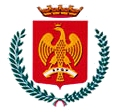 